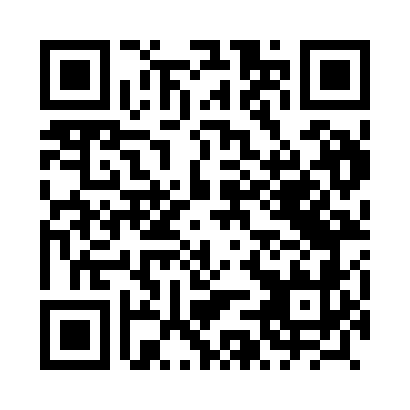 Prayer times for Blazkowa, PolandWed 1 May 2024 - Fri 31 May 2024High Latitude Method: Angle Based RulePrayer Calculation Method: Muslim World LeagueAsar Calculation Method: HanafiPrayer times provided by https://www.salahtimes.comDateDayFajrSunriseDhuhrAsrMaghribIsha1Wed3:055:3012:535:598:1810:322Thu3:025:2812:536:008:1910:343Fri2:595:2612:536:018:2110:374Sat2:555:2412:536:028:2210:405Sun2:525:2312:536:038:2410:436Mon2:485:2112:536:048:2510:467Tue2:455:1912:536:058:2710:498Wed2:415:1712:536:068:2810:539Thu2:385:1612:536:078:3010:5610Fri2:375:1412:526:088:3110:5911Sat2:375:1312:526:098:3311:0012Sun2:365:1112:526:108:3411:0113Mon2:365:1012:526:118:3611:0114Tue2:355:0812:526:118:3711:0215Wed2:345:0712:526:128:3911:0316Thu2:345:0512:526:138:4011:0317Fri2:335:0412:526:148:4211:0418Sat2:335:0312:536:158:4311:0519Sun2:325:0112:536:168:4411:0520Mon2:325:0012:536:168:4611:0621Tue2:314:5912:536:178:4711:0622Wed2:314:5812:536:188:4911:0723Thu2:314:5712:536:198:5011:0824Fri2:304:5512:536:208:5111:0825Sat2:304:5412:536:208:5211:0926Sun2:294:5312:536:218:5411:0927Mon2:294:5212:536:228:5511:1028Tue2:294:5112:536:228:5611:1129Wed2:284:5112:546:238:5711:1130Thu2:284:5012:546:248:5811:1231Fri2:284:4912:546:248:5911:12